WOJEWÓDZTWO ………………………………………………………………………… Szkoła -……………………………………………………….…………..………………………………………………….………………………………………….. w …………………………………………………………Imię i nazwisko ucznia …………………………………………………………………………………………………………….. Klasa …………….Uwaga!- Na rozwiązanie wszystkich zadań części II etapu centralnego masz 40 minut- Pamiętaj, że odpowiedzi udzielasz długopisem w kolorze niebieskim lub czarnym- Nie można używać ołówków ani korektorów (za ich stosowanie Twoja praca zostanie zdyskwalifikowana i za całość otrzymasz 0 pkt.)- Każde skreślenie, poprawka i nieczytelna odpowiedź traktowane są jako odpowiedź błędna. Tak więc udzielając odpowiedzi, zastanów się najpierw zanim dokonasz odpowiedniego wpisu czy zaznaczysz odpowiedź- Z boku każdego zadania masz wpisaną liczbę, która wskazuje, ile można uzyskać punktów za dane zadanie- Jeżeli w zadaniach jednokrotnego czy wielokrotnego wyboru zaznaczysz (zakreślisz) więcej odpowiedzi niż liczba z boku, za całe zadanie otrzymasz 0 pkt., podobnie jak i w zadaniach, gdzie masz wymienić określoną liczbę odpowiedzi a wymienisz więcej (np. zamiast jednej – dwie, albo zamiast czterech – pięć) – wówczas także otrzymasz za dane zadanie 0 pkt.- Na ostatniej stronie testu masz brudnopis, który nie będzie podlegał ocenie1/ Podaj imię i nazwisko marszałka Sejmu, który zarządził wybory prezydenckie 2005 roku 		/1 ………..................................................................................................................................................................................2/ Do komitetów wyborczych z wyborów 2005 roku przypisz odpowiedni wynik wyborczy, jaki dany komitet uzyskał:													/6 ……….WYNIKI  WYBORCZE: 7,0%; 8,0%; 11,3%; 11,4%; 24,1 %; 27,0%3/ Podaj imiona i nazwiska polityków, którzy startowali w I turze wyborów prezydenckich 2005 roku, uzyskując wynik wyborczy powyżej 10%:									/4 ……….a/......................................................................................................................................................b/.......................................................................................................................................................c/……………………………………………………………………………………………………………………………………………………d/…………………………………………………………………………………………………………………………………………………..Razem za zadania 1-3 - ………… pkt./11 4/ Uzupełnij:													/4 ……….Program rządu Kazimierza Marcinkiewicza ogłoszony w jego exposé 10 listopada 2005 roku zawierał między innymi zapowiedź likwidacji (a)…………………………………….…………………..……………………….….. , obniżenie kosztów funkcjonowania państwa, wprowadzenia dwóch stawek podatkowych18 % i (b)………………….…%, a w polityce zagranicznej zwiększenia bezpieczeństwa energetycznego przez dywersyfikację dostaw (c)……………………………………………………………... i (d)……………………………………………………………………………..…5/ Uzupełnij:													/2 ………Centralne Biuro Antykorupcyjne powstało w roku (a) …………………………………………………………………… . Na jego czele stanął (b)…………………………………………………………………………………………….……………….. ...6/ Przyporządkuj ministrów do odpowiednich resortów w rządzie Jarosława Kaczyńskiego w dniu zaprzysiężenia (14 lipca 2006 roku).										/4 ……….Przyporządkuj właściwą literkę polityka1/ Ministerstwo Obrony Narodowej - ………2/ Ministerstwo Środowiska - …………3/ Ministerstwo Pracy i Polityki Społecznej - …………4/ Ministerstwo Spraw Wewnętrznych i Administracji ……………a/ Leszek Balcerowicz				b/ Mariusz Błaszczakc/Roman Giertych  				d/ Waldemar Pawlake/ Jan Szyszko					f/ Anna Kalatag/ Radosław Sikorski				h/ Wojciech Jasińskii/ Ludwik Dorn				j/ Piotr Woźniakk/ Jerzy Polaczek				l/ Zbigniew Ziobro7/ Wpisz jaką nazwę na początku września 2006 roku przyjęły partie lewicowe (SLD, SdPL, UP oraz Partia Demokratyczna) – przed zbliżającymi się wyborami samorządowymi: 					/1 ……….-……………………………………………………………………………………………………………………………………8/ Uzupełnij:													/3 ………W 2006 roku arcybiskupem warszawskim był Józef Glemp.  Arcybiskup Józef Kowalczyk, który w tym czasie pełnił funkcję (a) ……………………..………………………………….……………………..…….,  po śmierci Prymasa zaproponował na stanowisko metropolity warszawskiego osobę (b) …………………..……………..………………………………………..………… Kandydatura ta była wielce kontrowersyjna, ostatecznie nowym metropolitą warszawskim został arcybiskup (c) ……………………………….…….……………….………………………Razem za zadania 4-8 - ………… pkt./149/ Wpisz imię i nazwisko ministra spraw zagranicznych Niemiec, który w 2008 roku odwiedził Polskę ……………………………………………………………………………………………………………………….				/1 ……….10/ Polityka wschodnia Polski w 2006 roku i latach następnych polegała na wspieraniu bliskiej współpracy Ukrainy, Mołdawii, Azerbejdżanu i (a) ………………………………………………………..				/1 ……….11/ Podaj imiona i nazwiska dwóch wicepremierów w pierwszej radzie ministrów Donalda Tuska	/2 ……….a/......................................................................................................................................................b/.......................................................................................................................................................12/ Uzupełnij:													/2 ………W polityce zagranicznej Rosja wykorzystała dostawy gazu zagrażając bezpieczeństwu energetycznemu Polski. Kolejne rządy rozważały możliwość sprowadzania gazu z republik położonych nad morzem kaspijskim z ominięciem Rosji przez (a) …………………………….…………………….…… (państwo), a następnie rurociągiem przez Turcję i południe Europy. Nazwa projektu to (b) ………………………………………………………………….13/ Wpisz kto został powołany w 2009 roku na stanowisko ministra sprawiedliwości po Zbigniewie Ćwiąkalskim - ………………………………………………………………………………………..……………………………….		/1 ……….14/ Uzupełnij:													/2 ………Po serii napięć PiS ostatecznie zawarło 27 kwietnia 2006 roku formalną koalicję z   Samoobroną i z (a) ……………………………………………………………………………..……    W rządzie koalicyjnym  Andrzej Lepper został wicepremierem i ministrem rolnictwa, zaś Roman Giertych wicepremierem i ministrem (b)……………………………………………………………..……….15/ Uzupełnij:													/2 ……….W czerwcu 2008 roku doszło do zmian w polskiej lewicy. Na czele SLD stanął (a)…………………………………… …….. natomiast były premier Leszek Miller założył (b) ………………………………………..………………………..Razem za zadanie 9- 15………… pkt./1116/ Uzupełnij:													/2 ……….W 2008 roku koalicja rządząca stworzyła w Sejmie komisję śledczą w sprawie śmierci (a) ………………...……………… ……………………..…………..…………….   oraz komisję do zbadania nacisków na   (b)…………………………………………………… …….………………………………………………..….17/ Podaj dokładną datę (dzień, miesiąc, rok) katastrofy smoleńskiej - …………………………………….………………………………………………..……………………………….				/1 ……….18/ Podaj, która z kolei miesięcznica katastrofy smoleńskiej odbędzie się 10 marca 2018 r.- …………………………………….………………………………………………..……………………………….				/1 ……….Razem za zadanie 16- 18………… pkt./4Liczba punktów:………………… Podpisy Komitetu Głównego: Spr.: ……………………………… Wer.: …………………………… 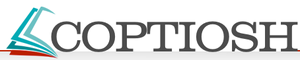 Liczba punktów:Nazwa komitetu wyborczegoWynik wyborczyAPolskie Stronnictwo LudoweBPrawo i SprawiedliwośćCPlatforma ObywatelskaDSamoobrona Rzeczpospolitej PolskiejESojusz Lewicy DemokratycznejFLiga Polskich RodzinBRUDNOPIS: